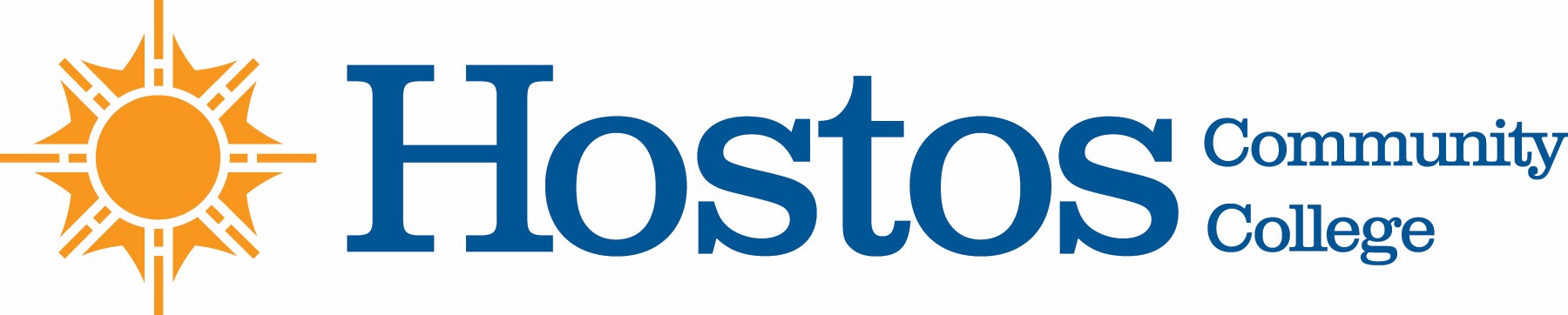 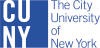 COLLEGE-WIDE CURRICULUM COMMITTEEAGENDATUESDAY, MARCH 26, 2019Acceptance of AgendaAnnouncementsMinutes of Tuesday, March 5, 2019	Curriculum Items: Natural SciencesPhysical Sciences UnitCourse Revision:	ENV 100Other BusinessAdjournment